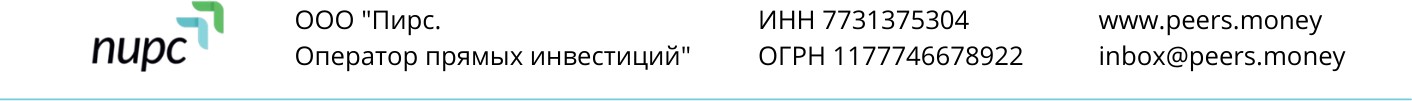 Справкао существенных изменениях, внесенных в ПравилаИзменения от 12.07.2021Изменения от 12.07.2021Изменения от 12.07.20211 абзац Раздела«СОСТАВ ИНФОРМАЦИИ, РАСКРЫВАЕМОЙ ОПЕРАТОРОМ ИНВЕСТИЦИОННОЙ ПЛАТФОРМЫ, А ТАКЖЕ ПОРЯДОК И СРОКИ РАСКРЫТИЯ ТАКОЙ ИНФОРМАЦИИ»Новая редакция«В соответствии с Федеральным законом от 02.08.2019 № 259-ФЗ «О привлечении инвестиций с использованием инвестиционных платформ и о внесении изменений в отдельные законодательные акты Российской Федерации», а также в соответствии с рекомендациями Банка России в Письме №ИН-015-34/42 от 21.06.2021 «О раскрытии информации операторами инвестиционных платформ», ООО «Пирс. Оператор прямых инвестиций»:раскрывает не позднее 2 (двух) рабочих дней с момента наступления основания, которое послужило поводом для её раскрытия,раскрывает не позднее 5 (пяти) рабочих дней после дня внесения сведений об Операторе в реестр операторов инвестиционных платформ,на своем сайте www.peers.money (в открытом доступе на странице «Peers» по адресу https://peers.money/about и в личном кабинете пользователя) в сети Интернет следующую информацию:»1 абзац Раздела«СОСТАВ ИНФОРМАЦИИ, РАСКРЫВАЕМОЙ ОПЕРАТОРОМ ИНВЕСТИЦИОННОЙ ПЛАТФОРМЫ, А ТАКЖЕ ПОРЯДОК И СРОКИ РАСКРЫТИЯ ТАКОЙ ИНФОРМАЦИИ»Старая редакция«В соответствии с Федеральным законом от 02.08.2019 № 259-ФЗ «О привлечении инвестиций с использованием инвестиционных платформ и о внесении изменений в отдельные законодательные акты Российской Федерации» ООО «Пирс. Оператор прямых инвестиций» раскрывает не позднее 7 (семи) рабочих дней с момента наступления основания, которое послужило поводом для её раскрытия, на своем сайте www.peers.money (в открытом доступе на странице «Peers» по адресу https://peers.money/about и в личном кабинете пользователя) в сети Интернет следующую информацию:»Добавлена строка в конец таблицы Раздела«СОСТАВ ИНФОРМАЦИИ, РАСКРЫВАЕМОЙ ОПЕРАТОРОМ ИНВЕСТИЦИОННОЙ ПЛАТФОРМЫ, А ТАКЖЕ ПОРЯДОК И СРОКИ РАСКРЫТИЯ ТАКОЙИНФОРМАЦИИ»Новая редакцияИнформация о результатах проведенных проверок соблюдения работниками оператора инвестиционной платформы требований внутреннего документа по управлению конфликтами интересов (в том числе, если конфликты интересов не были выявлены), а также дате проведения соответствующих проверок и дате раскрытия информации об их проведенииИсточник получения: Страница «Peers»Изменения от 28.02.2022Изменения от 28.02.2022Изменения от 28.02.2022Строка таблицы «Процентная ставка»  Раздела«УСЛОВИЯ И СПОСОБЫ ИНВЕСТИРОВАНИЯ/ПОЛУЧЕНИЯ ИНВЕСТИЦИЙ»Старая редакцияЗависит от уровня кредитоспособности Потенциальногозаемщика, сроков и суммы финансирования, обеспечениязайма.Важно: Оператор не влияет на процентную ставку. Ставкапредлагается Потенциальным инвестором послеопубликования Оператором инвестиционного проекта на платформе.Строка таблицы «Процентная ставка»  Раздела«УСЛОВИЯ И СПОСОБЫ ИНВЕСТИРОВАНИЯ/ПОЛУЧЕНИЯ ИНВЕСТИЦИЙ»Новая редакцияЗависит от уровня кредитоспособности Потенциальногозаемщика, сроков и суммы финансирования, обеспечениязайма.Важно: Оператор не влияет на процентную ставку. Удалены 2 буллита второго порядка в содержании  старшего буллита «После публикации проекта на платформе» Раздела«ЭТАПЫ РАССМОТРЕНИЯ ЗАЯВОК НА ПОЛУЧЕНИЕ ФИНАНСИРОВАНИЯ»Старая редакцияПредприниматель в личном кабинете площадки видит предложения кредиторов (при их наличии) и может принять, либо отклонить их. Торги проходят по принципу голландского аукциона и обычно длятся от 3 до 14 дней.